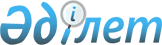 О внесении изменения в решение акима Каменского сельского округа от 14 сентября 2009 года № 1 "О присвоении наименований улицам в селе Каменка"Решение акима села Каменка Астраханского района Акмолинской области от 12 мая 2017 года № 1. Зарегистрировано Департаментом юстиции Акмолинской области 2 июня 2017 года № 5980
      Примечание РЦПИ.

      В тексте документа сохранена пунктуация и орфография оригинала.
      В соответствии с подпунктом 4) статьи 14 Закона Республики Казахстан от 8 декабря 1993 года "Об административно-территориальном устройстве Республики Казахстан", пунктом 2 статьи 35 Закона Республики Казахстан от 23 января 2001 года "О местном государственном управлении и самоуправлении в Республике Казахстан", аким села Каменка РЕШИЛ:
      1. Внести в решение акима Каменского сельского округа "О присвоении наименований улицам в селе Каменка" от 14 сентября 2009 года № 1 (зарегистрировано в Реестре государственной регистрации нормативных правовых актов № 1-6-107, опубликовано 30 октября 2009 года в районной газете "Маяк") следующее изменение:
      преамбулу решения изложить в следующей редакции:
      "В соответствии с подпунктом 4) статьи 14 Закона Республики Казахстан от 8 декабря 1993 года "Об административно-территориальном устройстве Республики Казахстан", пунктом 2 статьи 35 Закона Республики Казахстан от 23 января 2001 года "О местном государственном управлении и самоуправлении в Республике Казахстан", с учетом протокола схода жителей села Каменка от 15 апреля 2009 года, аким Каменского сельского округа РЕШИЛ:".
      2. Контроль за исполнением настоящего решения оставляю за собой.
      3. Настоящее решение вступает в силу со дня государственной регистрации в Департаменте юстиции Акмолинской области и вводится в действие со дня официального опубликования.
      "СОГЛАСОВАНО"
      12.05.17г.
      12.05.17г.
      12.05.17г.
					© 2012. РГП на ПХВ «Институт законодательства и правовой информации Республики Казахстан» Министерства юстиции Республики Казахстан
				
      Аким села Каменка

Л.Огневская

      Руководитель
Государственного учреждения
"Отдел культуры и развития
языков" Астраханского района

Г.Карасаева

      Руководитель
Государственного учреждения
"Отдел строительства,
архитектуры и
градостроительства"
Астраханского района

Н.Кулаков

      Руководитель
Государственного учреждения
"Отдел экономики и финансов"
Астраханского района

Г.Шонабаева
